Temeljem članka 30. stavka 1. Zakona o sudovima (Narodne novine broj: 28/13, 33/15, 82/15, 82/16, 67/18, 126/19, 130/20) i članka 28. stavka 1., 3. i 5. Zakona o javnoj nabavi (Narodne novine broj: 120/16), Trgovački sud u Osijeku po predsjednici suda Nadi Roso, donosi DOPUNA PLANA NABAVE TRGOVAČKOG SUDA U OSIJEKU ZA 2022.I. Dopunjuje se Plan nabave za 2022. broj 41 Su-25/2022-1 od 31. siječnja 2022. kojim je definirana nabava robe, usluga i radova koje će se nabavljati tijekom 2022. prema procijenjenoj vrijednosti (vrijednost bez PDV-a), na način da se na kraju tablice Postupaka javne nabave koje provodi Trgovački sud u Osijeku kao javni naručitelj, dodaje nova stavka: Usluge financijskog leasinga.II. Dopune Plana nabave za 2022. stupaju na snagu danom donošenja, a objaviti će se u Elektroničkom oglasniku javne nabave i na internetskoj stranici Trgovačkog suda u Osijeku.Predsjednica suda:							   	                                                                 Nada Roso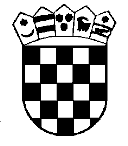         Republika Hrvatska    Trgovački sud u Osijeku      Ured predsjednika suda      Osijek, Zagrebačka 2  Poslovni broj: 41 Su-25/2022-3U Osijeku 16. veljače 2022.Evid.broj nabavePredmet nabave Brojčana oznaka predmeta nabave iz Jedinstvenog rječnika j.n. (CPV)Procijenjena vrijednost nabave (u kunama)Vrsta postupka (uključujući i jednostavnu nabavu)Predmet podijeljen na grupe?Sklapa se Ugovor/okvirni sporazum/narudžbenica?Planirani početak postupkaPlanirano trajanje ugovora ili okvirnog sporazumaFinancira li se nabava iz fondova EUPostupci javne nabave koje provodi Središnji državni ured za javnu nabavu ili drugo tijeloPostupci javne nabave koje provodi Središnji državni ured za javnu nabavu ili drugo tijeloPostupci javne nabave koje provodi Središnji državni ured za javnu nabavu ili drugo tijeloPostupci javne nabave koje provodi Središnji državni ured za javnu nabavu ili drugo tijeloPostupci javne nabave koje provodi Središnji državni ured za javnu nabavu ili drugo tijeloPostupci javne nabave koje provodi Središnji državni ured za javnu nabavu ili drugo tijeloPostupci javne nabave koje provodi Središnji državni ured za javnu nabavu ili drugo tijeloPostupci javne nabave koje provodi Središnji državni ured za javnu nabavu ili drugo tijeloPostupci javne nabave koje provodi Središnji državni ured za javnu nabavu ili drugo tijeloPostupci javne nabave koje provodi Središnji državni ured za javnu nabavu ili drugo tijeloN/PElektrična energija09310000-585.000,00Otvoreni postupakNEOkvirni sporazum01.01.2022.31.12.2022.NeN/PToplinska energija09300000-2205.000,00Postupak jednostavne nabaveNEUgovor01.01.2022.31.12.2022.NeN/PUsluge telefona i interneta64200000-840.000,00Otvoreni postupakNEOkvirni sporazum01.01.2022.31.12.2022.NeN/PPoštanske usluge64110000-0250.000,00Otvoreni postupakDAOkvirni sporazum01.01.2022.31.12.2022.NePostupci jednostavne nabave koje provodi Trgovački sud u Osijeku kao javni naručiteljPostupci jednostavne nabave koje provodi Trgovački sud u Osijeku kao javni naručiteljPostupci jednostavne nabave koje provodi Trgovački sud u Osijeku kao javni naručiteljPostupci jednostavne nabave koje provodi Trgovački sud u Osijeku kao javni naručiteljPostupci jednostavne nabave koje provodi Trgovački sud u Osijeku kao javni naručiteljPostupci jednostavne nabave koje provodi Trgovački sud u Osijeku kao javni naručiteljPostupci jednostavne nabave koje provodi Trgovački sud u Osijeku kao javni naručiteljPostupci jednostavne nabave koje provodi Trgovački sud u Osijeku kao javni naručiteljPostupci jednostavne nabave koje provodi Trgovački sud u Osijeku kao javni naručiteljPostupci jednostavne nabave koje provodi Trgovački sud u Osijeku kao javni naručitelj1/2022Uredski materijal22800000-857.000,00Postupak jednostavne nabaveDAUgovor01.01.2022.31.12.2022.Ne2/2022Toneri30125110-547.000,00Postupak jednostavne nabaveNENarudžbenica01.01.2022.31.12.2022.NeNPHigijenski materijal39800000-016.000,00Postupak jednostavne nabaveNENarudžbenica01.01.2022.31.12.2022.NeNPUsluge tekućeg i investicijskog održavanja50800000-350.000,00Postupak jednostavne nabaveNENarudžbenica01.01.2022.31.12.2022.NeNPKomunalne usluge65000000-329.000,00Postupak jednostavne nabaveNEUgovor01.01.2022.31.12.2022.NeNPZakupnine i najamnine79521000-230.000,00Postupak jednostavne nabaveNEUgovor01.01.2022.31.12.2022.NeNPBankarske usluge i usluge plat. prometa66110000-425.000,00Postupak jednostavne nabaveNEUgovor01.01.2022.31.12.2022.Ne3/2022Usluge financijskog leasinga66114000-2124.800,00Postupak jednostavne nabaveNEUgovor01.03.2022.31.12.2022.Ne